Pi Chapter Business Meeting Minutes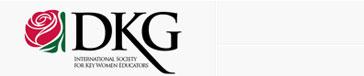 Saturday, May 9, 2015Bethel United Church of ChristFOUNDERS’ DAY TRIBUTE						Paula HarmonRECOGNITION		 					Paula Harmon	PAST PRESIDENTS	MILESTONESOLD BUSINESS							Paula HarmonNEW BUSINESS							Paula Harmon	Proposed Meeting DatesMUSIC								Delta Kappa Gamma Song						Cindy ShouldersTHANK YOU								Paula HarmonFollowing the initiation of 5 new members: Nicole Alcorn, Melissa Austin, Amber Hale, Charlotte Kennedy, and Rachel Koester, President Paula Harmon called the meeting to order at 10:22 a.m. There were 37 members and 4 guests (family of scholarship recipient) present.We recited the Pledge of Allegiance.Thought for the Day – Kellie Forney shared a thought from Kid President regarding Teacher Appreciation Week and What Are You Going to Teach the World?Michelle Eykamp presented the Grant-in-Aid Scholarship Award winner. The scholarship was for $1000 and the recipient was Aubrey Cummings from North Posey High School who aspires to be a music teacher in her studies at University of Indianapolis. Committee ReportsRecording Secretary: Leslie Wilhelmus presented the minutes from the December 2014 meeting. Angela Koehler made a motion to approve the minutes as written, Kathy Lutz seconded the motion, and the motion carried.Correspondence: Leslie Wilhelmus, on behalf of Corresponding Secretary Staci Kinman, reported that Get Well Soon cards were sent to Leslie Wilhelmus, Cindy Shoulders, and Joy Treadway, a Thinking of You card was sent to Jane Bernhardt, Sympathy cards were sent to Jane Bernhardt, Susan Worthington, Angela Duncan, and Judy VanHoosier, Baby Congratulations cards were sent to Mallory Ruffert, Tina Carraro, and Susan Thompson, a Wedding Congratulations card was sent to Kristine Farmer-Marx, a Thank You card was sent to Greg Hager at Willard Library.Finance: Melissa Perkins, Treasurer, reported that as of May 19, 2015, there is $4025.60 in the Scholarship Fund for Members, $1548.80 in the Grant-in-Aid fund, and $7431.06 in the Checking Account. The total of current assets is $13,002.19.Membership: Laurie Sammet reported that we initiated 16 new members this year. She thanked Paula Harmon for her motivation in bringing in new members. We are looking into new ways to initiate and bring in new members.Founders Day RecognitionPaula Harmon read a poem written by member Patty Deig in 1999. Recognition of Past PresidentsCarol Ballard, Patty Deig, Angela Duncan, Linda Hape, Jan Kinney, Kathy Lutz, Acacia Peak, Kathy Shipley, Cindy Shoulders were recognized for their service. MilestonesEvelyn Hatfield has been a member for 71 years. Perfect Attendance: Laurie Sammert, Carol Ballard, Tammy Vick, Melissa Perkins, Alicia Padgett, Kathy Lutz, and Patty DeigRetirements: Angela Duncan, Carol Ballard, and Kathy LutzNew Advancements in Position: Tina Carraro is the new English Department Chair at Bosse, Nicole Alcorn is the new Principal at Thompkins Middle School, and Kara Hartz is the new assistant principal at Thompkins Middle School. Acacia Peak received a Lilly Creativity Scholarship to travel to Vietnam with her daughter this summer. Paula Harmon finished her second Master’s Degree in Library Science. New BusinessAttendance: Paula Harmon opened discussion regarding how many meetings to have in a year. The bylaws state that we only need to have four meetings, but we currently have five meetings. To receive the Golden Key Award from the state of Indiana, we must have five meetings. Kathy Lutz mentioned that if we do not meet the requirements for the Golden Key Award anyway, then the point of five meetings might be moot. Angela Lindsay mentioned that five meetings gives members more opportunity to make a meeting if we keep five meetings. Paula called for an informal vote, and the majority said to keep five meetings. Kathy Shipley mentioned the last meeting being a social gathering. Paula Harmon and Kathy Lutz will put together a survey of potential meeting ideas; members need to please reply. AnnouncementsThank you to the officers for their service this year. Since there was no further business to discuss, Leslie Wilhelmus motioned to adjourn the meeting, Angela Lindsey seconded the motion; the motion carried. The meeting adjourned at 10:59 a.m.Program – Lunch was provided by the Acropolis.Respectfully submitted,Staci Kinman, for Leslie WilhelmusRecording Secretary